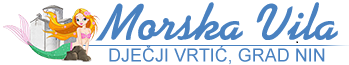                                                            Ulica dr. Franje Tuđmana 5, 23232 NIN  Tel./fax. 023 264 196; E-mail: morskavila@optinet.hr ;www. vrtic-morska-vila.hr, OIB: 52231121132KLASA: 601-02/24-01/02URBROJ: 2198-10-08-02-24- 15                                                                                            Nin,  14. svibnja 2024.  godine Na temelju članka 13.  Poslovnika o radu Upravnog vijeća Dječjeg vrtića Morska vila Nin, sazivam 22. sjednicu  Upravnog vijeća, koja će se održati   elektroničkim putem dana . svibnja 2024. godineDNEVNI RED:Po ovlaštenju gospođe Ines Jakovčević, predsjednice Upravnog vijeća Dječjeg vrtića Morska vila Nin, a temeljem mogućnosti da se sjednica Upravnog vijeća održi elektroničkim putem, molimo vaše očitovanje vezano za :Odluku za raspisivanje natječaja za zdrastvena voditeljica/ zdrastveni voditelj(dodatni rad, osam (8) sati tjedno na neodređeno)Molim  da se glasovanje obavi putem elektroničke pošte na e-mail: morskavila@optinet.hr,  Najkasnije do 16. svibnja 2024. godine do 15:00 sati temeljem čega će se sačiniti zapisnik.                                                                                                       PREDSJEDNICA UPRAVNOG VIJEĆA                                                                                                                    Ines Jakovčević